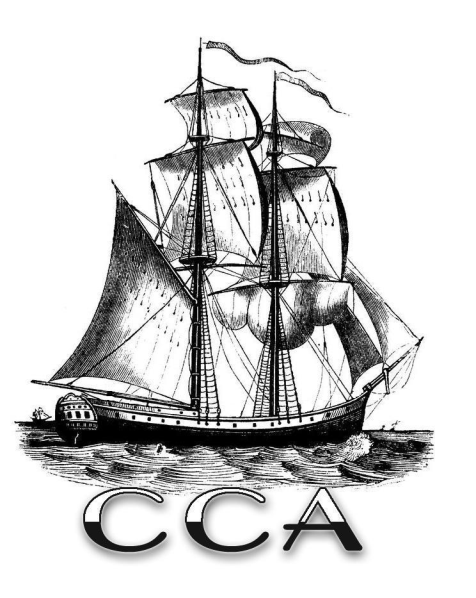 Canyonville Christian Academy PO Box 1100, Canyonville, OR  97417APPLICATION FOR FINANCIAL AIDPARENTS OR STUDENTS INTERESTED IN APPLYING FOR GRANTS, SCHOLARSHIPS, OR FINANCIAL AID MUST SUBMIT A FINANCIAL AID REQUEST FORM TO CCA.  NOTIFICATION OF AWARDS WILL GENERALLY BE MADE EARLY IN JULY.GRANTSCanyonville Christian Academy has a funded scholarship program for students with demonstrated financial need.  The grants range from $300 to thousands of dollars each year. All grants are dependent on financial need, however the committee gives special consideration to seniors, returning students, those with above average grades, and the children of alumni.MERIT SCHOLARSHIPSTo help attract and retain students of the highest caliber, the Board of Canyonville Christian Academy has authorized Merit Scholarships of up to $5000 each per school year.  Preference will be given to students who have demonstrated high academic achievement, leadership, or have excelled in extra-curricular activities such as music, drama, art, or community service. (Merit Scholarship applicants please fill out * portions only)WORK/STUDY PROGRAMStudents awarded Work/Study have the option of working up to 20 hours a month.  Work/Study Scholarship recipients can be awarded $500 or $1000 based on need. Students awarded $1000 are required to work on campus 5 hours per week.  Students awarded $500 are required to work on campus 2.5 hours per week.  (All scholarship recipients are required to participate in the Work/Study as a condition of their scholarship)** NOTE:  Any type of award based on athletic abilities or participation is specifically prohibited by CCA Board policy and the rules of the Oregon State Activities Association (OSAA).*Are you an alumnus of CBA/CCA ?   ☐ Yes     ☐  No*How many family members have attended or are currently attending CBA/CCA?  __________*Please indicate the specific dollar amount of monthly financial support requested. _________Please give a brief description of the financial condition which creates the need for tuition assistance.  If additional space is needed, please use the back of this page. __________________________________________________________________________________________________________________________________________________________________________________________________________________________________________________________________________________________________________________________________________________________________________________________________________________________________________________________________________________________________________________________________________________________________Please list your monthly income from all sources.Please list your assets, current market value, monthly payment, and total owed.  Include home and car(s).List all current obligations.  Include child support, alimony, credit cards & other debt.  Average monthly living expenses? (food, clothing, utilities, etc.)   __________________________Number of dependents?  Living at home? _________  Studying at university?  __________*STUDENT GRADE POINT AVERAGE FOR THE LAST ACADEMIC YEAR?  ________(If unknown, please attach the most recent academic year’s grade report)*Was the student on the honor roll last year?   ☐ Yes   ☐  No   How many times?  *Please list any clubs and organizations in which the student participated.* Please list leadership positions held by the student. (Class officer, prefect, etc.)* Please list musical achievements and any honors received.* Please list any community service activities.* Please list any church activities, mission trips, or projects in which the student has participated.* Please list any honors, activities, or accomplishments not previously mentioned.A completed student application must be submitted to Canyonville Christian Academy BEFORE any financial aid or scholarships will be considered.  All information given in this application will be considered confidential and for review exclusively by the Finanacial Aid Committee.I hereby give my authorization for the Financial Aid Committee to review my child’s student application submitted to Canyonville Christian Academy.*Student’s Legal Name*Parent or Guardian*Home Address*City, State, Country*Phone*Email AddressSOURCEAMOUNTASSETMARKET VALUEMONTHLY PAYMENTAMOUNT OWEDTYPE OF OBLIGATIONMONTHLY PAYMENTAMOUNT OWEDCLUB OR ORGANIZATIONYEARS PARTICIPATEDORGANIZATIONPOSITIONPARENT SIGNATUREDATE